T.C.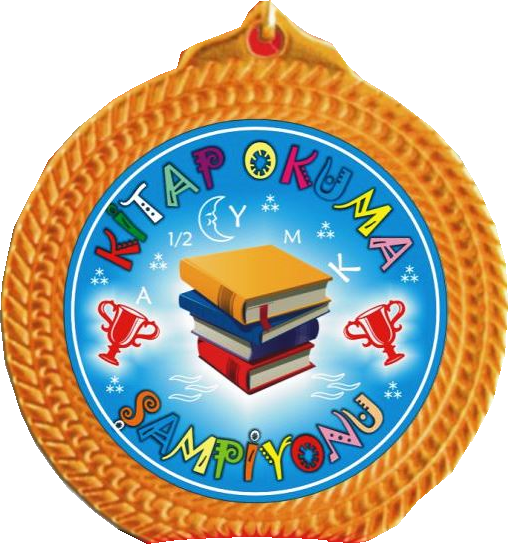 BUCA KAYMAKAMLIĞITütün İhracatçıları Birliği İlkokuluOKUMA ÇEMBERİ PROJESİ KİTAP DEĞERLENDİRME FORMUÖĞRETMENİN ADI SOYADI:KİTABIN ADI:  KİTABI OKUMAYA  BAŞLAMA TARİHİ:  KİTABIN OKUNMASININ BİTİŞ TARİHİ:  KİTAPTAN ELDE EDİLEN BİLGİ: KİTAPTAN ELDE EDİLEN BİLGİNİN EĞİTİM ÖĞRETİM FAALİYETLERİNE NASIL YANSITILABİLECEĞİ: